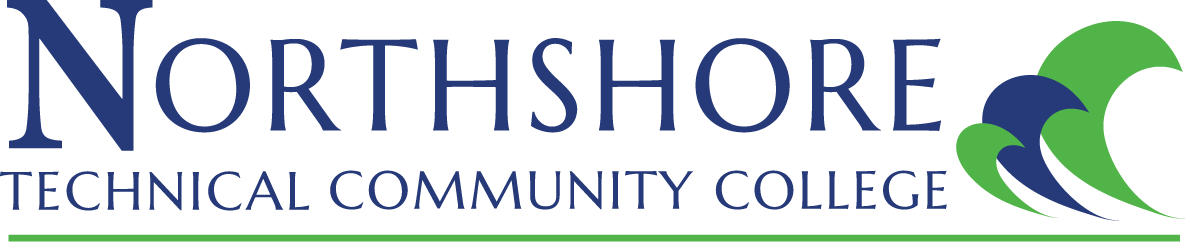 Master SyllabusCOURSE:  IMTV 1520 Seamanship ICRN: CREDIT HOURS: (Lecture/Lab/Total): 3/0/3CONTACT HOURS: (Lecture/Lab/Total): 45/0/45INSTRUCTOR INFORMATIONName:  Email:  Phone: Office:  Office Hours:  Class Location:  COURSE DESCRIPTION:  The purpose of this course is to introduce students to safety and important aspects of the maritime industry.  Seamanship I encompasses maritime navigation laws (International and Inland light configurations and ship whistle signals), nautical terminology, line handling (natural and synthetic), knots, splices, hitches, aids to navigation, anchoring and mooring, training performing duties of a lookout, and other topics that are crucial for students entering the industry. PREREQUISITES:  NoneLEARNING OUTCOMES:  Upon completion of this course, the student will be able to:Define terms and nomenclature that is appropriate for understanding maritime navigation rules and laws;Recognize various light configurations and their meaning on various vessels on both Inland and International waters;Recognize the different sound signals, their meaning, and the proper course of action when acting as a lookout and helmsman;Define and have a basic understanding of nautical terminology and ship construction;Demonstrate their ability to recognize and tie knots, hitches, and make splices as per Coast Guard requirements for Able Seaman;Identify the various aids to navigation under the International Association of Lighthouse Authorities (IALA) buoyage systems and how to use them in navigation;Recognize the dangers associated with linehandling when anchoring and mooring;Explain the duties of a lookout and helmsman;Explain firefighting principles and appropriate media for extinguishment, proper First Aid/CPR procedures, pollution prevention and associated criminal and civil penalties for violations of the Oil Pollution Act of 1990 (OPA 90) and other laws as amended; Demonstrate a functional knowledge of emergency signals, inflatable liferafts and lifeboat operations.Any other assignments that the instructor deems necessary (i.e. current events). ASSESSMENT MEASURES:  To achieve learning outcomes, the student will:participate in a positive manner by listening to lectures and/or videos;complete assigned class work and assignments in a timely manner; andcontribute positively as a team member on assignments requiring teamwork. TEXTBOOKS:  Hayler, W.B., & Keever, J.M.  (2010).  American Merchant’s Seaman’s Manual, (7th Ed).  Atglen, PA:  Cornell Maritime Press.  (Original work published 1938)Department of Homeland Security, United States Coast Guard.  (2014).  Navigation Rules and Regulations Handbook: August 2014 Edition: Containing International and Inland Rules of the Road and Their Respective Annexes. Pertinent Regulations for Waterway Users.  Baltimore Maryland: Clipper City Publishing.SUPPLIES AND EQUIPMENT:  The above cited books are required. ATTENDANCE POLICY:  It is the student’s responsibility to maintain regular contact with instructors.  Class attendance is the responsibility of the student.  All students must be officially enrolled in any course that they attend.  It is expected that students attend all classes and be on time.  If an absence occurs, it is the responsibility of the student for making up examinations, obtaining lecture notes, and otherwise compensating for what may have been missed.  Students who stop attending class and do not officially drop, withdraw, or resign from the college may receive a grade of “F” for all coursework missed.  Absences affect performance in this course and do not reflect well on participation.  No student may substitute the attendance of another student. Online students must be actively participating in online courses to be considered making progress.  Hybrid students must attend face-to-face meetings as well as complete online assignments.Students should frequently check Canvas (Learning Management System) for notifications and updates to the course. Students are expected to use the online resources provided by NTCC to:  1. Track course assignments and progress  2. Discuss topics and issues with fellow students  3. Turn in assignments, quizzes, and tests 4. Check for any updates, changes or alterations to the course  5. Access all course materials to include presentations, assignments, quizzes, and tests. GRADING REQUIREMENTS:Quizzes			=    10%Assignments			=    10%Midterm Exam                      	=    30%Attendance 		   	=    10%Participation			=    10%Final Exam		          	=    30%Total 			           	=  100%GRADING SCALE: 90% - 100%      A80% - 89%        B70% - 79%        C60% - 69%        D0%   - 59%        FACADEMIC INTEGRITY AND CONDUCT:  Students are expected to maintain the highest standards of academic integrity.  Behavior that violates these standards is not acceptable.  Plagiarism, cheating, and other forms of academic dishonesty are prohibited and are subject to disciplinary actions established in the Student Code of Conduct.  The instructor reserves the right to assign a grade of “F” on any type of assignment or examination based on evidence that the student has violated the Student Code of Conduct.STUDENT BEHAVIOR/CLASSROOM DECORUM:  Students are encouraged to discuss, inquire, and express their thoughts and views during class.  Classroom behavior that interferes with either the instructor’s ability to conduct the class or the ability of students to benefit from the instruction is not acceptable.  Students are required to turn off all cell phones or similar electronic devices (or place them on silent mode) before coming into the classroom.  The instructor reserves the right to assign no credit for work on that day if a student talks or texts on a cell phone or similar electronic device.  The classroom is not a place for children, and students are not to bring their family members into the classroom.  DISABILITY CODE:  If you are a qualified student with a disability seeking accommodations under the Americans with Disabilities Act, you are required to self-identify with the Student Affairs.  No accommodations are granted without documentation authorized from Student Affairs.  WITHDRAWAL POLICY:  The last day to withdraw from a course or resign from the college is _____________.  If you intend to withdraw from the course or resign from the college, you must initiate the action by logging into LoLA.  The instructor will not withdraw you automatically.  COMMUNICATION POLICY:  My.NorthshoreCollege.Edu is the official student email communication within Northshore Technical Community College.  Therefore, the College has the right to send communications to students via their College email address and the right to expect that those communications will be received and read in a timely fashion.   Every student is assigned a My.NorthshoreCollege.Edu.  Students can redirect their College email address to an outside email provider.  However, the College is not responsible for handling outside email providers, and redirecting their College email address does not absolve a student from their responsibilities associated with communication sent to their official College email address.  COPYRIGHT POLICY:  Unless a student has obtained permission from the copyright holder, it is a violation of Copyright Law to print or photocopy chapters from a textbook that the student did not purchase. If the course requires the use of an electronic textbook, a student must look for a statement that allows for photocopying and/or printing of the eTextbook.NETIQUETTE POLICY: This term is used to describe accepted, proper behavior on the Internet. Remember the following when communicating online (messages, discussion board, etc.): Never post profanity, racist, or sexist messages Be respectful of fellow students and instructors Never insult any person or their message content Never plagiarize or publish intellectual property Do not use text messaging abbreviations or slang Do not type in all CAPS (this is considered online yelling) PROGRAM DRESS CODE: Your appearance in the program must model industry expectations on a daily basis.  The entire dress code expectations will be covered during safety training.  The following items are minimum requirements for this course: Safety shoes with oil-resistant solesLong pants (no shorts)No loose fitting clothingNo jewelryNo long hair exposedSafety glasses